KEARSLEY HIGH SCHOOLBOYS VARSITY BASEBALLKearsley High School Varsity Baseball beat Owosso High School 9-4Thursday, April 26, 20184:00 PM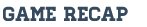 Kearsley won an exciting game that went eleven innings.Leadig the offense for the hornets was Dustin Bennett with three hits while Cody Easton knocking in three runs.Easton also got the win with four scoreless innings in relief.Owosso was led by player Klapko who had two hits.